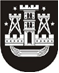 KLAIPĖDOS MIESTO SAVIVALDYBĖS TARYBASPRENDIMASDĖL LIKVIDUOTŲ DĖL BANKROTO IR IŠ JURIDINIŲ ASMENŲ REGISTRO IŠREGISTRUOTŲ ĮMONIŲ SKOLŲ UŽ VIETINĘ RINKLIAVĄ UŽ KOMUNALINIŲ ATLIEKŲ SURINKIMĄ IR TVARKYMĄ NURAŠYMO2017 m. lapkričio 23 d. Nr. T2-298KlaipėdaVadovaudamasi Lietuvos Respublikos vietos savivaldos įstatymo 16 straipsnio 2 dalies 26 punktu, Lietuvos Respublikos civilinio kodekso 6.128 straipsnio 3 dalimi ir atsižvelgdama į 2017-05-11 koncesijos sutartį Nr. J9-1144 „Dėl Klaipėdos miesto savivaldybės komunalinių atliekų tvarkymo sistemos operatoriaus funkcijų perdavimo ir vykdymo“, Klaipėdos miesto savivaldybės taryba nusprendžia:1. Pripažinti beviltiškomis likviduotų dėl bankroto ir iš Juridinių asmenų registro išregistruotų įmonių skolas už vietinę rinkliavą už komunalinių atliekų surinkimą ir tvarkymą (priedas).2. Įpareigoti Klaipėdos miesto savivaldybės administracijos Finansų ir turto departamento Apskaitos skyrių nurašyti iš Klaipėdos miesto savivaldybės administracijos apskaitos pripažintas beviltiškomis skolas. 3. Leisti UAB Klaipėdos regiono atliekų tvarkymo centrui nurašyti pripažintas beviltiškomis likviduotų dėl bankroto ir iš Juridinių asmenų registro išregistruotų įmonių skolas už vietinę rinkliavą už komunalinių atliekų surinkimą ir tvarkymą.4. Skelbti šį sprendimą Klaipėdos miesto savivaldybės interneto svetainėje.Savivaldybės merasVytautas Grubliauskas